DOCKET:01/2023NOTE                                                  Date: 01/08/2023Submitted to the Associate Dean.NVC, Nagpur Subject:  Submission of proposal for 05 (Five Days) goat farming training reg....        It is to submit that LFC is regularly organizing dairy and goat farming training for the farmers and unemployed youth as a departmental activity and also to generate the receipt. Therefore, submitting the proposal for accord of approval and permission for organizing goat farming training from 7-11, August 2023.The fees for the proposed training will be charged Rs.2500/- (Rs. Two thousand five hundred only) per participant as per the college advisory guidelines. Tentative day to day programme outline of the training, topic and orders of the speakers is attached herewith for kind approval please. Hence it is requested to accord permission for organising 05 days training.Submitted.Dr. G S Ambhore              Dr. W A A Razzaque             Dr. A P DhokSMS, LFC,                      Associate Prof.(CAS)           Assistant ProfessorNVC, Nagpur                     LFC, NVC, Nagpur           LFC, NVC, Nagpur                                                          Deputy Director ResearchLivestock Farm Complex,NVC, Nagpur                                                      Associate Dean                                                     Nagpur Veterinary College,                                                            Nagpur.FIVE –DAYS GOAT FARMAING TRAINAINGTentative Lecture/Demonstration schedule w.e.f. 07/08/2023 to 11/08/2023List of Topic                                      Associate Dean                                    Nagpur Veterinary College, Nagpurजावक क्र. प्र. शि. शेळी /      /२३                                दिनांक ०१/०८/२०२३ परिपत्रकपशु पैदास प्रक्षेत्र संकुल, नागपूर पशुवैध्कीय महाविध्यालय नागपूर यांचे विद्यमाने, दिनांक ०७ ते ११ ऑगस्ट २०२३ या दरम्यान आयोजित पाच दिवसीय व्यावसायिक शेळीपालन प्रशिक्षण या कार्यक्रमाकरिता खालील शिक्षक वर्गीय अधिकारी त्यांच्या नावासमोर दिलेल्या विषयाकरिता तज्ञ मार्गदर्शक म्हणून कार्य करणार आहेत. संबंधित प्रशिक्षण प्रभावीपणे राबविण्याकरिता आपले विषयाचे मार्गदर्शन पॉवर पॉइंट प्रेझेंटेशन (PPT) स्वरुपात द्यावे.                                               सहयोगी अधिष्ठाता		नागपूर पशुवैद्यकीय महाविद्यालय, नागपूरMAHARASHTRA ANIMAL AND FISHERY SCIENCE UNIVERSITYNAGPUR VETERINARY COLLEGESEMINARY HILLS,NAGPUR-440006DR.A.P.SomkuwarM.V.Sc.Ph.DAssociate DeanOutward No.NVC/LPM/                                                              ORDER                   Livestock Production Management, Nagpur Veterinary College is going to organized five days goat farming training from 12-16 September 2022   for the farmers and unemployed youth. The main objectives of the training are to impart the knowledge and hands on training to the farmers. For this purpose following committee is prepare for smooth conduct of the five day training schedule. Sr.No.                    Name of the staff                                          Department 1.Dr.D.S.Raghuwanshi ,Professor                                           Department of ARGO2.Dr.A.H.Kodape Associate Professor                                   Department of LPM3.Dr.G.P.Shende Assistant Professor                                     Department of LPM4.Dr.S.R.Lende   Assistant Professor                                     Department of ANN      5.Dr.G.S.Ambhore   SMS   (AGB)                                           CBF,NVC                              प्रति माननीय संपादक ---------------------------------------------------------------------------------------विषय  : बातमी प्रसिद्धी देणेबाबत महोदय : उपरोक्त विषयांवर अनुषंगाने कळविण्यात येते की नागपूर पशुवैद्यक महाविद्यालय नागपूर अंतर्गत पशु उत्पादन व व्यवस्थापन विभाग येथे दिनांक 13.03.2023 ते  17.03. 2023 या कालावधीत प्रशिक्षण आयोजित केलेले आहे तरी खालील प्रमाणे बातमी आपल्या लोकप्रिय वृत्तपत्रातून  प्रसिद्ध करावी ही विनंती.व्यवसायिक शेळीपालन शेळीपालन प्रशिक्षण कार्यक्रम नागपूर पशुवैद्यकीय महाविद्यालय नागपूर येथील पशु उत्पादन व व्यवस्थापन विभागांमध्ये शेतकरी महिला व सुशिक्षित बेरोजगार तरुण त्यांच्या करिता व्यवसायिक शेळीपालन प्रशिक्षण दिनांक 13.03.2023 ते  17.03. 2023 या कालावधीत आयोजित केले आहे सदर प्रशिक्षणामध्ये शेळी जोपासण्याच्या विविध विषयावर महाविद्यालयाच्या तज्ञाद्वारे मार्गदर्शन करण्यात येणार आहे महाविद्यालयाच्या शेळी पालन प्रक्षेत्रावर प्रात्यक्षिक दाखवण्यात येणार आहे प्रशिक्षणाचा कालावधी प्रशिक्षण स्थळ पशुधन व व्यवस्थापन विभाग पशुवैद्यक महाविद्यालय नागपूर येथे राहील. अधिक माहिती करिता खालील पत्त्यावर संपर्क साधावा संपर्क करिता. दूरध्वनी क्रमांक : प्रति      संचालक       माहिती व जनसंपर्क कार्यालय               सिव्हिल लाईन नागपूरविषय: बातमी प्रसिद्धी देणेबाबत महोदय : उपरोक्त विषयांवर अनुषंगाने कळविण्यात येते की नागपूर पशुवैद्यक महाविद्यालय नागपूर अंतर्गत पशु उत्पादन व व्यवस्थापन विभाग येथे दिनांक 13.03.2023 ते  17.03. 2023 या कालावधीत प्रशिक्षण आयोजित केलेले आहे तरी खालील प्रमाणे बातमी आपल्या लोकप्रियवृत्तपत्रातून  प्रसिद्ध करावी ही विनंती.व्यवसायिक शेळीपालन शेळीपालन प्रशिक्षण कार्यक्रमनागपूर पशुवैद्यकीय महाविद्यालय नागपूर येथील पशु उत्पादन व व्यवस्थापन विभागांमध्ये शेतकरी महिला व सुशिक्षित बेरोजगार तरुण त्यांच्या करिता व्यवसायिक शेळीपालन प्रशिक्षण दिनांक 13.03.2023 ते 17.03. 2023 या कालावधीत आयोजित केले आहे सदर प्रशिक्षणामध्ये शेळी जोपासण्याच्या विविध विषयावर महाविद्यालयाच्या तज्ञाद्वारे मार्गदर्शन करण्यात येणार आहे महाविद्यालयाच्या शेळी पालन प्रक्षेत्रावर प्रात्यक्षिक दाखवण्यात येणार आहे प्रशिक्षणाचा कालावधी प्रशिक्षण स्थळ पशुधन व व्यवस्थापन विभाग पशुवैद्यक महाविद्यालय नागपूर येथे राहील.अधिक माहिती करिता खालील पत्त्यावर संपर्क साधावा पशु उत्पादन व व्यवस्थापन विभाग, नागपूर पशुवैद्यकीय महाविद्यालय नागपूर.प्रति      संचालक       माहिती व जनसंपर्क कार्यालय               सिव्हिल लाईन नागपूरविषय: बातमी प्रसिद्धी देणेबाबत महोदय : उपरोक्त विषयांवर अनुषंगाने कळविण्यात येते की नागपूर पशुवैद्यक महाविद्यालय नागपूर अंतर्गत पशु उत्पादन व व्यवस्थापन विभाग येथे दिनांक 12.9.2022 ते 16 16 9 2022 या कालावधीत प्रशिक्षण आयोजित केलेले आहे तरी खालील प्रमाणे बातमी आपल्या लोकप्रियवृत्तपत्रातून  प्रसिद्ध करावी ही विनंती.व्यवसायिक शेळीपालन शेळीपालन प्रशिक्षण कार्यक्रमनागपूर पशुवैद्यकीय महाविद्यालय नागपूर येथील पशु उत्पादन व व्यवस्थापन विभागांमध्ये शेतकरी महिला व सुशिक्षित बेरोजगार तरुण त्यांच्या करिता व्यवसायिक शेळीपालन प्रशिक्षण दिनांक 12.9.2022 ते 16 9 2022 या कालावधीत आयोजित केले आहे सदर प्रशिक्षणामध्ये शेळी जोपासण्याच्या विविध विषयावर महाविद्यालयाच्या तज्ञाद्वारे मार्गदर्शन करण्यात येणार आहे महाविद्यालयाच्या शेळी पालन प्रक्षेत्रावर प्रात्यक्षिक दाखवण्यात येणार आहे प्रशिक्षणाचा कालावधी प्रशिक्षण स्थळ पशुधन व व्यवस्थापन विभाग पशुवैद्यक महाविद्यालय नागपूर येथे राहील.अधिक माहिती करिता खालील पत्त्यावर संपर्क साधावा पशु उत्पादन व व्यवस्थापन विभाग, नागपूर पशुवैद्यकीय महाविद्यालय नागपूर. दूरध्वनी क्रमांक : ९३२४६२७०५१/८४२२९९६९९८,९८९०५१८६५८प्रति      संचालक       माहिती व जनसंपर्क कार्यालय               सिव्हिल लाईन नागपूरविषय: बातमी प्रसिद्धी देणेबाबत महोदय : उपरोक्त विषयांवर अनुषंगाने कळविण्यात येते की नागपूर पशुवैद्यक महाविद्यालय नागपूर अंतर्गत पशु उत्पादन व व्यवस्थापन विभाग येथे दिनांक 12.9.2022 ते 16 16 9 2022 या कालावधीत प्रशिक्षण आयोजित केलेले आहे तरी खालील प्रमाणे बातमी  आपल्या लोकप्रिय  वृत वाहिनीतून प्रसिद्ध करावे हि विनंती.व्यवसायिक शेळीपालन शेळीपालन प्रशिक्षण कार्यक्रमनागपूर पशुवैद्यकीय महाविद्यालय नागपूर येथील पशु उत्पादन व व्यवस्थापन विभागांमध्ये शेतकरी महिला व सुशिक्षित बेरोजगार तरुण त्यांच्या करिता व्यवसायिक शेळीपालन प्रशिक्षण दिनांक 12.9.2022 ते 16 9 2022 या कालावधीत आयोजित केले आहे सदर प्रशिक्षणामध्ये शेळी जोपासण्याच्या विविध विषयावर महाविद्यालयाच्या तज्ञाद्वारे मार्गदर्शन करण्यात येणार आहे महाविद्यालयाच्या शेळी पालन प्रक्षेत्रावर प्रात्यक्षिक दाखवण्यात येणार आहे प्रशिक्षणाचा कालावधी प्रशिक्षण स्थळ पशुधन व व्यवस्थापन विभाग पशुवैद्यक महाविद्यालय नागपूर येथे राहील.अधिक माहिती करिता खालील पत्त्यावर संपर्क साधावा पशु उत्पादन व व्यवस्थापन विभाग, नागपूर पशुवैद्यकीय महाविद्यालय नागपूर. दूरध्वनी क्रमांक: ९३२४६२७०५१/८४२२९९६९९८, ९८९०५१८६५८Subject: Submission of proposal for five days goat farming training reg…Date      Time                                 Name of the TopicName of Expert Faculty07/08/202310.00 –11.00Inaugural  ceremony and  Inaugural  address Associate DeanNVC, Nagpur11.00-12.00Goat farming status in India and importance of goat farming Dr. J. M. ChahandeProf.& Head Dept. of LPM, NVC12.00-13.00Important goat breed useful for successful goat farming Dr.G.S.AmbhoreSMS, LFC, NVC13.00- 14.00Lunch  Break14.00-15.00Selection of goat for goat farming Dr.G.S.AmbhoreSMS, LFC, NVC15.00-16.00Fodder production for profitable goat farming Dr. Sheetal Chopade Assit. Prof, Dept. of Animal Nutrition, NVCVisit to the fodder farm and make familiar with fodder production practices Dr.B.M.KhatiDr.Dr.A.H.KodapeMr.Vindod Surwade08/08/202310.00-11.00Housing systems for goatDr. G P ShendeAssit. Prof. Dept. of LPM, NVC11.00.-12.00Feeding management of goatDr. Atul DhokAssit. Prof, Dept. of Animal Nutrition, NVC12.00-13.00Parasitic Diseases in goat Dr. Suresh JadhavAssit. Prof, Dept. of Vet. Parasitology, NVC13.00- 14.00Lunch  Break14.00 -15.00Management of new born kid for proper growth rate.Dr.A.H.KodapeAsso. Prof. Dept. of LPM, NVC15.00-16.0016.00-17.00Rearing systems for goat farming ,comfortable housing for different classes of goats Practical :Tagging ,milk feeding  to newborn kids, naval cord cutting  and castration etc.Dr.G.P.ShendeDr.A.H.KodapeDr.G.S.Ambhore09/08/202310.00-11.00Different state government schemes for goat farming. Dr. V M TalmalayLDO, State Animal Hus. Dept. Govt. of Maharashtra11.00-12.00Day to day management practices on the goat farm.Dr. A H KodapeAssociate. Prof. Dept. of LPM, NVC12.00-13.00Economics of goat production and project  preparation Dr.J.M.ChahandeProf & Head. Dept. of LPM, NVC13.00- 14.00Lunch  Break14.00-15.00Value addition product of goat milk and meatDr.K.S.RathodAssit. Prof. Dept. of LPT, NVC15.00-16.00Management practices for different categories of goat and record keeping Dr.A.H.KodapeAssociate. Prof. Dept. of LPM, NVC16.00-17.00Different feeds and preparation of rations for the goats.Dr.Sweta LendeDept. of Animal Nutrition,NVC10/08/202310.00-11.00Available market and marketing of goatDr.V.K.BasunatheAssit. Prof. Dept. of LPM, NVC11.00-12.00Reproductive management of goatDr. W A A RazzaqAssociate Prof. LFC, NVC12.00 – 13.00Insurance and economics for goat farming Dr. Bhushan KhatiAssit. Prof. Dept. of LPM, NVC13.00-14.00Lunch Break14.00-17.00Visit to the ideal goat farmDr.J.M.Chahande Dr. W A A Razzaq & Dr. G S Ambhore11/08/202310.00-11.30Different diseases of goat their prevention and controlDr. Gautam BhojaneAssit. Prof. Dept. of Vet. Medicine11/08/202312.00-13.00First aid treatment for goatDr.Mrunal  Kamble Assit. Prof. Dept. of Vet. Surgary11/08/202313.00- 14.00Lunch  Break11/08/202314.00-15.00Successful  entrepreneurs advice & discussionAll the Speakers15.00-16.00Closing ceremony Associate Dean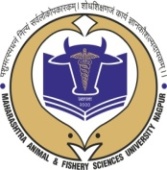 महाराष्ट्र पशु व मत्स्य विज्ञान विद्यापीठ, नागपूरनागपूर पशुवैद्यकीय महाविद्यालय, नागपूर 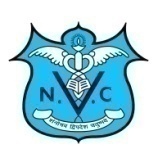 अ.क्र.दिनांक वेळ मार्गदर्शकविषय१. ०७.०८.२०२३११.०० ते १२.००डॉ. जीवन चहांदे प्राध्यापक,पशुउत्पादन व  व्यवस्थापन विभाग    किफायतशीर शेळीपालन व्यवसायाचा कानमंत्र२. ०७.०८.२०२३१२.०० ते १३.००डॉ. ग. स. अंभोरे  सह. प्राध्यापक, (पशु अनुवांशिकी शास्त्र), पशु पैदास प्रक्षेत्र संकुलशेळ्यांच्या विविध जाती व शेळीपालन व्यवसायासाठी शेळ्यांची निवड                    १३.०० ते १४.०० LUNCH                   १३.०० ते १४.०० LUNCH                   १३.०० ते १४.०० LUNCH                   १३.०० ते १४.०० LUNCH                   १३.०० ते १४.०० LUNCH३.०७.०८.२०२३१४.०० ते १५.००डॉ. गी. शेंडे. पी सहाय्यक प्राध्यापक,पशुउत्पादन व  व्यवस्थापन विभाग  शेळ्यांसाठी निवास व्यवस्था   ४.०७.०८.२०२३१५.०० ते १६.००डॉ.  शितल चोपडे सहाय्यक प्राध्यापक, पशुपोषण आहार शास्त्र विभाग  शेळ्यांसाठी चारा उत्पादन५.०७.०८.२०२३१६.०० ते १७.००डॉ. अर्जुन कोडापे सहयोगी प्राध्यापक, पशुउत्पादन व व्यवस्थापन विभाग  डॉ. गी. पी. शेंडे सहाय्यक प्राध्यापक,पशुउत्पादन व व्यवस्थापन विभाग    शेळयांची हाताळणी (प्रात्यक्षिक)६.०८.०८.२०२३१०.०० ते ११.०० डॉ. व. अ. अ. रज्जाक सहयोगी प्राध्यापक, (पशुप्रज्न्ननशाश्र ), पशु पैदास प्रक्षेत्र संकुल शेळ्यांचे प्रजनन व्यवस्थापन - समस्या व उपाय७.०८.०८.२०२३११.०० ते १२.००डॉ. श्वेता लेंढे,प्रक्षेत्र सहाय्यक, पशुआहारशास्त्र विभागअझोला उत्पादन व शेळ्यांमध्ये अझोला खाद्याचे महत्त्व८.०८.०८.२०२३१२.०० ते १३.००डॉ. अर्जुन कोडापे सहयोगी प्राध्यापक, पशुउत्पादन व व्यवस्थापन विभाग  शेळीपालना मधील नोंदी  व  करडाचे आर्थिक व्यवस्थापन                   १३.०० ते १४.००  LUNCH                   १३.०० ते १४.००  LUNCH                   १३.०० ते १४.००  LUNCH                   १३.०० ते १४.००  LUNCH                   १३.०० ते १४.००  LUNCH९.०८.०८.२०२३१४.०० ते १५.००डॉ. अतुल ढोक सहायक प्राध्यपक पशु पोषण आहार विभाग शेळ्यांचे संपूर्ण आहार व्यवस्थापन १०.०८.०८.२०२३१५.०० ते १६.००डॉ. सुरेश जाधव  सहाय्यक प्राध्यापक, पशु परजीवी शास्त्र विभागशेळ्यांमधील अंत: कृमी बाधा आणि बाह्य परजीवी निर्मुलन११.०८.०८.२०२३१६.०० ते १७.००डॉ. महेश जावळे सहायक प्राध्यपक पशु पोषण आहार विभागश्री विनोद सुरवाडे पशु पैदास प्रक्षेत्र संकुलचारा कॅफेटेरिया भेट (प्रात्यक्षिक) १२.०९.०८.२०२३१०.०० ते ११.००डॉ. चेतक पंचभाई एम एस एस /सहाय्यक प्राध्यापक, पशुऔषधीशाश्र विभागशेळ्यांच्या आरोग्य व्यवस्थापनेत लसीकरणाचे महत्त्व १३.०९.०८.२०२३११.०० ते १२.००डॉ. स्वाती उमप सहाय्यक प्राध्यापक पशु औषध निर्माण  शास्त्र विभाग शेळ्या मध्ये होणाऱ्या विषबाधा व उपाय  १४.०९.०८.२०२३१२.०० ते १३.००डॉ. गौतम भोजने सहाय्यक प्राध्यापक पशु औषधी शास्त्र विभाग शेळ्यां मधील विविध आजार  व आरोग्य व्यवस्थापन                    १३.०० ते १४.०० LUNCH                   १३.०० ते १४.०० LUNCH                   १३.०० ते १४.०० LUNCH                   १३.०० ते १४.०० LUNCH                   १३.०० ते १४.०० LUNCH१५.०९.०८.२०२३१४.०० ते १५.००डॉ. वर्षा तळमले पशुधन विकास अधिकारी विविध शासकीय योजना१६.०९.०८.२०२३१५.०० ते १६.००डॉ. शायनी जॉय सहाय्यक प्राध्यापक पशु जीवरसायन शास्त्र विभाग   शेळ्यामधील निर्जलीकरणाचे निदान व उपचार  १७.०९.०८.२०२३१६.०० ते १७.००डॉ. म. स बावस्कर सहाय्यक प्राध्यापक पशुप्रजनन व स्त्रीरोग शास्त्र विभागशेळ्या मधील ऋतुचक्र, माजाची लक्षणे व कृत्रिम रेतन१८.१०.०८.२०२३१०.०० ते ११.००डॉ. गी. पी. शेंडे सहाय्यक प्राध्यापक,पशुउत्पादन व  व्यवस्थापन विभाग    शेळीपालनातील दैनंदिन व्यवस्थापन १९.१०.०८.२०२३११.०० ते १२.००डॉ. प्रभाकर टेंभूरणे सहाय्यक प्राध्यापक सूक्ष्म जीवशास्त्र विभागशेल्यामधील विविध आजार व नियंत्रण २०.१०.०८.२०२३१२.०० ते १३.००डॉ. विजय बसुनाथे सहाय्यक प्राध्यापक, विस्तार शिक्षण विभाग शेळी व्यावसायातील विपनन व विमा चे महत्व                    १३.०० ते १४.०० LUNCH                   १३.०० ते १४.०० LUNCH                   १३.०० ते १४.०० LUNCH                   १३.०० ते १४.०० LUNCH                   १३.०० ते १४.०० LUNCH२१.१०.०८.२०२३१४.०० ते १७.००डॉ. जीवन चहांदे प्राध्यापक,पशुउत्पादन व  व्यवस्थापन विभागडॉ. व. अ. अ. रज्जाक सहयोगी प्राध्यापक, (पशुप्रज्न्ननशाश्र ), पशु पैदास प्रक्षेत्र संकुलडॉ. ग. स. अंभोरे पशु पैदास प्रक्षेत्र संकुलआदर्श शेळी गोठ्याला भेट २२.११.०८.२०२३१०.०० ते ११.००डॉ. किशोर राठोड सहाय्यक प्राध्यापक, पशूजन्य पदार्थ तंत्रज्ञान विभागशेळीच्या मास उत्पादनातील संधी २३.११.०८.२०२३११.०० ते १२.००डॉ. शुभांगी वारके सहाय्यक प्राध्यापक, सूक्ष्म जीवशास्त्र विभाग शेळ्या मध्ये आढळणारे प्राणीजण्य रोग २४.११.०८.२०२३१२.०० ते १३.००डॉ. गौरी फिस्के सहाय्यक प्राध्यापक, पशु शल्य चिकित्सा विभाग रोगी व निरोगी शेळी ओळखणे                     १३.०० ते १४.०० LUNCH                    १३.०० ते १४.०० LUNCH                    १३.०० ते १४.०० LUNCH                    १३.०० ते १४.०० LUNCH                    १३.०० ते १४.०० LUNCH२५.११.०८.२०२३१४.०० ते १५.००डॉ. मृणाल कांबळे सहाय्यक प्राध्यापक पशु शल्य चिकित्सा शास्त्र विभागशेळ्यामधील जखमा, रक्तस्राव, हाड मोडणे इ. वरील प्रथमोपचार २६.११.०८.२०२३१५.०० ते १६.००यशवंत नागपूरेबँक ऑफ महाराष्ट्रबँक कर्ज पुरवठा पद्धती२७. ११.०८.२०२३प्रमाणपत्र वितरणसहयोगी अधिष्ठाता